О внесении изменений в решение Сорочинского городского Совета от 31 января 2018 года № 376 «Об утверждении Положения о публичных слушаниях на территории муниципального образования Сорочинский городской округ Оренбургской области»На основании статей 12 и 132 Конституции Российской Федерации, руководствуясь Федеральным законом от 06.10.2003 № 131-ФЗ «Об общих принципах организации местного самоуправления в Российской Федерации», статьей 27 Устава муниципального образования Сорочинский городской округ Оренбургской области, Совет депутатов муниципального образования Сорочинский городской округ Оренбургской области РЕШИЛ:Внести в решение Сорочинского городского Совета от 31 января 2018 года № 376 «Об утверждении Положения о публичных слушаниях на территории муниципального образования Сорочинский городской округ Оренбургской области» (далее – Положение) следующие изменения:Пункт 1.5. Раздела 1 Положения изложить в новой редакции:«1.5. По проектам генеральных планов, проектам правил землепользования и застройки, проектам планировки территории, проектам межевания территории, проектам правил благоустройства территорий, проектам, предусматривающим внесение изменений в один из указанных утвержденных документов, проектам решений о предоставлении разрешения на условно разрешенный вид использования земельного участка или объекта капитального строительства, проектам решений о предоставлении разрешения на отклонение от предельных параметров разрешенного строительства, реконструкции объектов капитального строительства, вопросам изменения одного вида разрешенного использования земельных участков и объектов капитального строительства на другой вид такого использования при отсутствии утвержденных правил землепользования и застройки проводятся публичные слушания или общественные обсуждения в соответствии с законодательством о градостроительной деятельности.».Пункт 3.1. раздела 3 Положения дополнить подпунктом 3.1.1.  следующего содержания:«3.1.1. Публичные слушания могут проводиться в заочной форме или в форме очного собрания с учетом особенностей, определенных настоящим Порядком.».Пункт 3.2. раздела 3 Положения изложить в следующей редакции:«3.2. Муниципальный правовой акт, указанный в пункте 3.1 настоящего Положения, должен включать информацию о времени, месте и теме слушаний, уполномоченном должностном лице или органе, на которое (ый) возлагается организация их проведения, а также проект муниципального правового акта, предлагаемый к обсуждению на слушаниях, с предоставлением участникам публичных слушаний возможности изложить свои замечания, предложения и вопросы по обсуждаемому проекту муниципального правового акта с указанием Ф.И.О., контактной информации и получить на них ответ. Ответ на поступившее электронное сообщение размещается в электронном виде сообщением на Портал муниципального образования Сорочинский городской округ Оренбургской области в сети «Интернет» (http:// sorochinsk56.ru), где было размещено соответствующее электронное сообщение. Ответ на поступившее письменное обращение или на электронное обращение, требующее дополнительного изучения, направляется заявителю в письменной форме.».Пункт 3.3. раздела 3 Положения изложить в следующей редакции:«3.3. Решение (постановление) о назначении публичных слушаний по вопросам местного значения подлежит официальному опубликованию (обнародованию) и размещению на Портале муниципального образования Сорочинский городской округ Оренбургской области в сети «Интернет» (http:// sorochinsk56.ru) в течение 14 календарных дней с даты принятия (регистрации) соответствующего решения (постановления).Срок проведения публичных слушаний со дня опубликования (обнародования) решения (постановления)  о назначении публичных слушаний по вопросам местного значения не может быть более одного месяца и не менее 20 календарных дней.».Пункт 3.3. раздела 3 Положения дополнить подпунктом 3.3.1. следующего содержания:«3.3.1. Заочная форма проведения публичных слушаний с учетом особенностей, определенных настоящим Порядком, предполагает размещение муниципального правового акта, указанного в пункте 3.1 настоящего Порядка, в электронном виде на Портале муниципального образования Сорочинский городской округ Оренбургской области в сети «Интернет» (http:// sorochinsk56.ru) с предоставлением участникам публичных слушаний возможности изложить свои замечания, предложения и вопросы по обсуждаемому проекту муниципального правового акта с указанием ФИО, контактной информации и получить на них ответ.Ответ на поступившее электронное сообщение размещается в электронном виде на Портале муниципального образования Сорочинский городской округ Оренбургской области в сети «Интернет» (http:// sorochinsk56.ru), где было размещено соответствующее электронное сообщение. Ответ на поступившее письменное обращение или на электронное обращение, требующее дополнительного изучения, направляется заявителю в письменной форме.Перед началом публичных слушаний (заочная форма проведения) регистрация их участников не проводится, за исключением случая, предусмотренного пунктом 3.7 настоящего Порядка. Кворум при проведении публичных слушаний не устанавливается.».Пункт 3.5 раздела 3 Положения изложить в следующей редакции:«3.5. Порядок организации публичных слушаний в форме очного собрания.».Пункт 4.4. раздела 4 Положения изложить в следующей редакции:«4.4. Орган местного самоуправления, в чью компетенцию входит принятие муниципального правового акта, проект которого являлся предметом публичных слушаний, обеспечивает официальное опубликование итогового протокола публичных слушаний, включая мотивированное обоснование принятых решений, в срок не позднее 10 дней после окончания публичных слушаний на Портале муниципального образования Сорочинский городской округ Оренбургской области в сети «Интернет» (http:// sorochinsk56.ru).В случае значительного объема итогового протокола обеспечивается опубликование выдержек из него, включающих в обязательном порядке озвученные на публичных слушаниях предложения по обсуждаемому проекту муниципального правового акта, принятые рекомендации.».Установить, что настоящее решение вступает в силу после официального опубликования в информационном бюллетене «Сорочинский вестник» и подлежит размещению на Портале муниципального образования Сорочинский городской округ Оренбургской области в сети «Интернет» (http:// sorochinsk56.ru).Контроль за исполнением настоящего решения возложить на постоянную депутатскую комиссию по правовым вопросам и территориальному общественному самоуправлению.Председатель Совета депутатов муниципального образования Сорочинский городской округ Оренбургской области                      С.В. Фильченко Глава муниципального образованияСорочинский городской округ                                                            Т.П. Мелентьева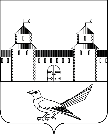 СОВЕТ ДЕПУТАТОВМУНИЦИПАЛЬНОГО ОБРАЗОВАНИЯСОРОЧИНСКИЙ ГОРОДСКОЙ ОКРУГОРЕНБУРГСКОЙ ОБЛАСТИ(XIV СЕССИЯ ШЕСТОГО СОЗЫВА)РЕШЕНИЕот 21 февраля 2022 года № 157